January 17, 2019 Association Meeting Executive Member: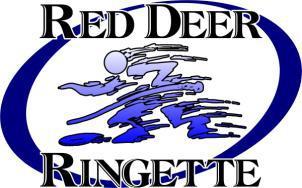 Red Deer Ringette Association MeetingJanuary 17, 20197:00 pmBaymont Inns and Suites Hotel ☒Mike Sullivan - PresidentCandy Towers – Past President☒ Pam Jones – Registrar Chris McCullough –Vice President U10 ☒Arianna Rupert - Treasurer ☒Braden Kilpatrick –Vice President☒Elaine Dies - SecretaryIn Attendance: Jacquie Leedahl Erin LukeChris MaloJonah SaringoBlair MacgregorLindsey PrudenKim TangDenise HartyMichelle FischerDonna ForsythCarolyn NormandTammy OrchykBrenda HamiltonTammy Janice WakalukItemDiscussionFollow up byWelcome and Introductions - PresidentCalled to order - 7:01Adoption of AgendaMotion to adopt - Pam, Second - BradenApproval of LAST Association Meeting Minutes Motion to approve - Pam, second - MikeAction Items carried forward:Treasurer ReportNew Business President updateExecutive and Director nominations will open Jan 31st, will close Mar 15thAGM will take place April 18th.Regular monthly meeting will take place after.$100 draw for Team meeting attendance from Sept-NovStill need a U10 Director for next season2019 Children’s Festival - should we do  booth again?  May 31st and June 1st this year.  Set up demo area, meet people, share information about sport.Central Alberta AA tryouts will be in early May this year.  Information will be forwarded when received.  There will be a joint meeting between LAC, RDR and CAS sometime in the next couple months.RAB Challenge and RAB Cup registrations will open in Feb, see RAB web site under “Athletes” for most current information,Directors ReportsU10 VP Chris McCulloughLogo Contest:  Update on progress.Ice Allocation – Mike SullivanKinex will continue to be used until something catastrophic happens and the repair costs are too high.  Plan is to enlarge current Dawe ice and twin the arena with an approach off 67th street by 2022ish.Waiting on ice permits for preseason ice.Playdown ice is submitted, looks like RD will have some U12 and U19B playdowns here.  U14B go straight to provincials.12 reschedules in second sessionU10 game schedule is done to season end,  Need to know if S1 or S2 are looking at doing a year end activity on ice.  Coordinators to contact the ice scheduler.  Posting schedule to RDR website seems to work well.Open ice on web seems to be working reasonably well.  U10 S3 wind up pool host has been determined.  Will be STA or EDM.12B/14A/16B season finished Feb 3rd12A/12C/14B season finished Feb 9th19B season finished Feb 24thU10S3 season finished Mar 4thCoaching – Chris McCulloughCertification - improved process for 2019/2020Logo’s 19 entries - ready to review in Feb/Mar.  What to do with old ones.  Come up with a plan to share.Chris/Mike/Carolyn to come up with disposal plan.U10 Evaluations Denise HartyNothing to report.U12 & up Evaluations- Mike Sullivan/Braden KilpatrickNothing to report.Referee in Chief -Blair MacGregorTourney done - lots of evaluations done.  Referee Scheduling –Blair MacgregorTight on officials for second session.  Due to tourneys, league playdowns etc.FOI Tournament  Erin LukeWent well, some hiccups.  Roughly $12, 717 profit, raffles up, 50/50 were up.  Sold 700+ suckers.Dawe was open late on Saturday morning.  Feedback provided.  Shot clocks need work.Goalie Coordinator Tyson LukeNothing.  Clinics went well.Black Gold League-Carolyn NormandNext meeting, Feb 5th.  Nothing else to report.  AGM in May.Rust Busters – Carolyn NormandLast technical sessions for the season - Jan 20th and Feb 3rd.Sessions are being well received, and hope to make them part of the season next year as well.Rustbusters will take place Aug 19-22.Equipment –Tyson LukeEnd of season will come quick, please check and mark any damaged equipment before handing it in.Apparel – Carolyn NormandApparel closed now, there is a credit in the system for RDR.  Clothing will start again in SeptemberSponsorship Ashley Guenther & Michelle AbbottWebmaster – Chris MaloFundraising  Erin LukeU6 Program3.17.   Pub Night U16Nothing to report.      3.18.     PicturesNothing to report.Team draw - U12B2Grocery Card - Blair MacGregor - #8.Next Meeting Thursday Feb 7th, 7:00Meeting AdjournedAdjourned 8:24 PM